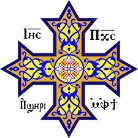 بداية آلام السيدبعد حديث السيد المسيح الوداعي الطويل مع التلاميذ، وتقديم الصلاة الوداعية، بدأ الإنجيلي يعرض قصة آلامه. وقد اهتم القديس يوحنا بعرض الظروف المحيطة بآلام السيد المسيح بكونها تمس خلاصنا، وعرض أيضًا ما لم يعرضه الإنجيليون الثلاثة السابقون.في هذا الاصحاح نجد ايضا :1. تسليم نفسه للجند 2. قطع أذن ملخس3. أمام حنان4. إنكار بطرس 5. حوار مع رئيس الكهنة 6. إنكار بطرس مرتين7. في دار الولاية8. حوار مع بيلاطس	السؤال الأول:س ١ - "وكان قيافا هذا الذى اشار على اليهود انه خير ان يموت انسان واحد عن الشعب "  ١٤ اين ذكر هذا ؟ وهل يستطيع شرير ان يتنبأ ؟ اذكر شخص اخر شرير من العهد القديم  نطق بنبوة؟_____________________________________________________________________________________________________________________________________________________________________________________________________________________________________________________________________________________________________________________________________________________________________________________________________________________________________________________________________________________________________________________________________________________________________________________________________________________________________________________________________________________________________________________________________________________________________________________________________________________________________________________________________________________________________________________________________________________________________________________________________________________________________________________________________________________________________________________________________________________________________________________________________________________________________________________________________________________________________________________________________________________________________________________________________السؤال الثاني:س٢ - "الكاس التى اعطانى الآب  الا اشربها "ماذا يقصد رب المجد بالكأس ؟استند فى اجابتك على نصوص اخرى من الانجيل .____________________________________________________________________________________________________________________________________________________________________________________________________________________________________________________________________________________________________________________________________________________________________________________________________________________________________________________________________________________________________________________________________________________________________________________________________________________________________________________________________________________________________________________________________________________________________________________________________________________________________________________________________________________________________________________________________________________________________________________________________________________________________________________________________________________________________________________________________________________________________________________________________________________________________________________________________________________________________________________________________________________________________________________________________________________________________________________________________________________________________________________________________________________________